Správa Krkonošského národního parkuDobrovského 3, 543 01 Vrchlabí IC: 00088455, DIC: CZ00088455Bankovní spojení: CNB, číslo účtu: 000-5830601/0710 tel.: (+420) 499 456 111, fax: (+420) 499 422 095e-mail: podatelna@krnap.cz, www.kmap.czDodavatel:Link Radek Ing. Poštovní 106Vrchlabí - Podhůří 54303 IČ:88202992-----------------------------------·------Objednávka č. OBJR-32-581/2024 Nadřazený dokument č. SMLR-30-6/2024Dodací adresa: (je-li odlišná od sídla Správy KRNAP)-------------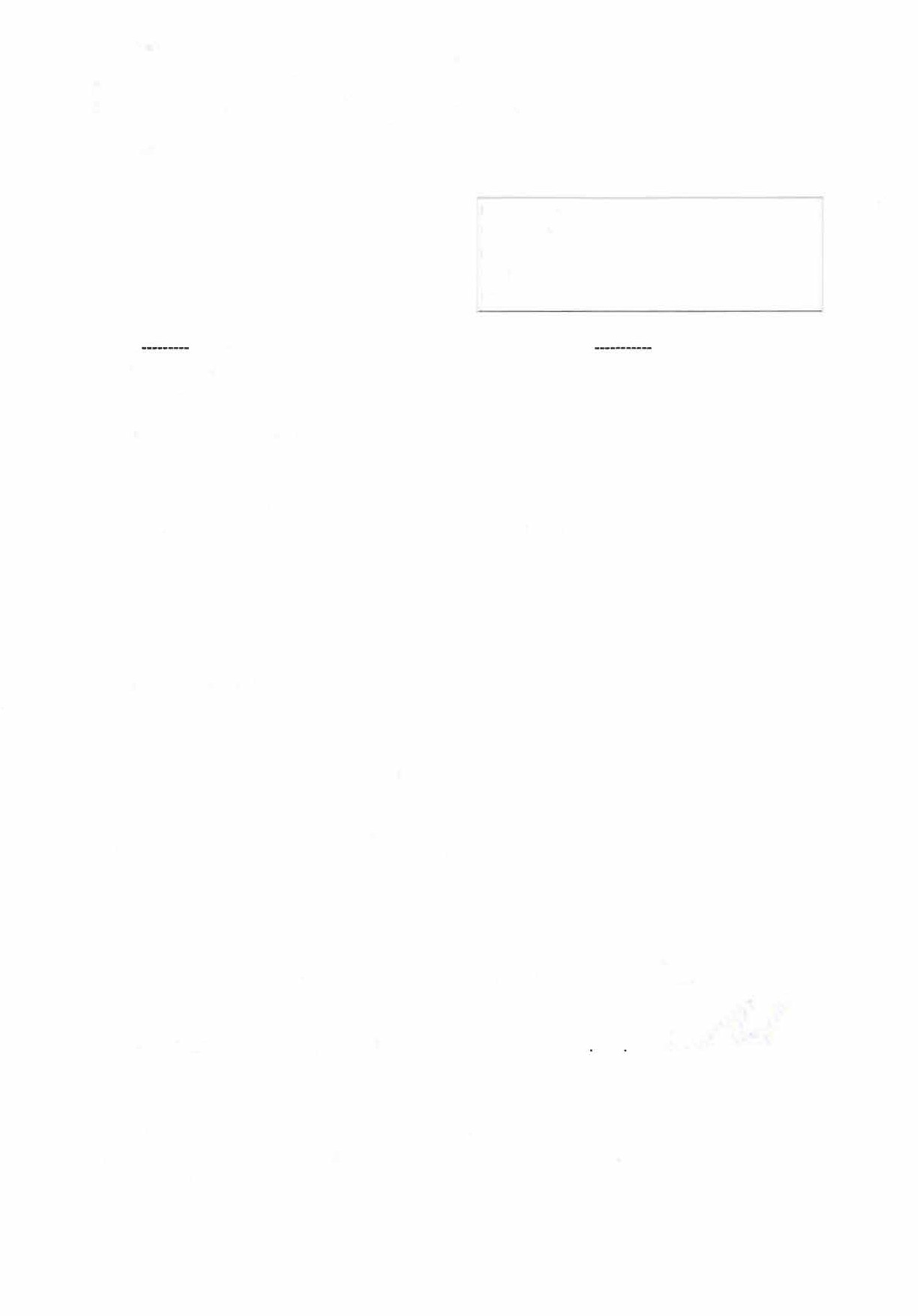 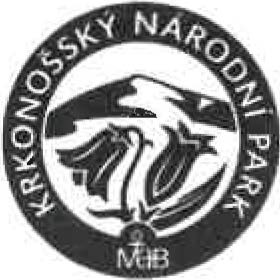 Předmět objednávky:N006/24N00017008 - Těžba dříví s přiblížením na OM (kůň,UKT) na ÚP 32 - dle ZL- 06/32/7/2024Datum plnění od: 17.6.2024Datum plnění do: 6.9.2024Předběžná cena: 333 200,00 Kč bez DPHPříjemce (útvar): Územní pracoviště RezekKontaktní osoba:3v0Objednávka je vyhotovena 2x - 1x pro odběratele, 1x pro dodavatele.Na fakturu uveďte výše uvedené číslo objednávky, jinak nebude uhrazena. Elektronické faktury zasílejte na adresu faktury@krnap.cz.Správa Krkonošského národního parkuDobrovského 3, 543 01 Vrchlabí IČ:00088455, DIČ: CZ00088455Bankovní spojení: ČNB, číslo účtu: 000-5830601/0710 tel.: (+420) 499 456 111, fax: (+420) 499 422 095e-mail: podatelna@krnap.cz, www.krnap.czSpecifikace předmětu objednávky:V případě, že zhotovitel bude v prodlení s poskytnutím plnění (realizací požadovaných těžebních (pěstebních) činností) o více jak 7 kalendářních dnů oproti termínu stanovenému v prováděcí smlouvě, zavazuje se zhotovitel uhradit objednateli jednorázovou smluvní pokutu ve výši 3 % z celkové ceny za provedení těžebních činností uvedené v prováděcí smlouvě (zhotovitelem akceptované objednávce). Tím však jeho povinnost splnit dílo ve sjednaném rozsahu (provést těžební činnosti) není dotčena a dílo musí provést v dodatečně objednatelem stanovené přiměřené lhůtě. Dobu plnění je možné upravit dohodou smluvních stran, pokud nastanou okolnosti vylučující provedení díla ve sjednaném termínu.Zhotovitel je rovněž povinen uhradit objednateli smluvní pokutu ve výši 3% z celkové ceny plnění dle prováděcí smlouvy též v případě, že podstatným způsobem poruší svoje povinnosti stanovené touto dohodou, příp. prováděcí smlouvou.Změny této objednávky mohou být pouze písemně odsouhlasené oběma stranami.Dodavatel souhlasí se zveřejněním této objednávky v registru smluv, je-li výše objednávky vyšší něž 50 tisíc Kč bez DPH.v l::	�.Souhlasím. Za dodavatele: Link Radek Ing.Poštovní 106Vrchlabí - Podhůří 54303 IČ: 88202992···Jméno a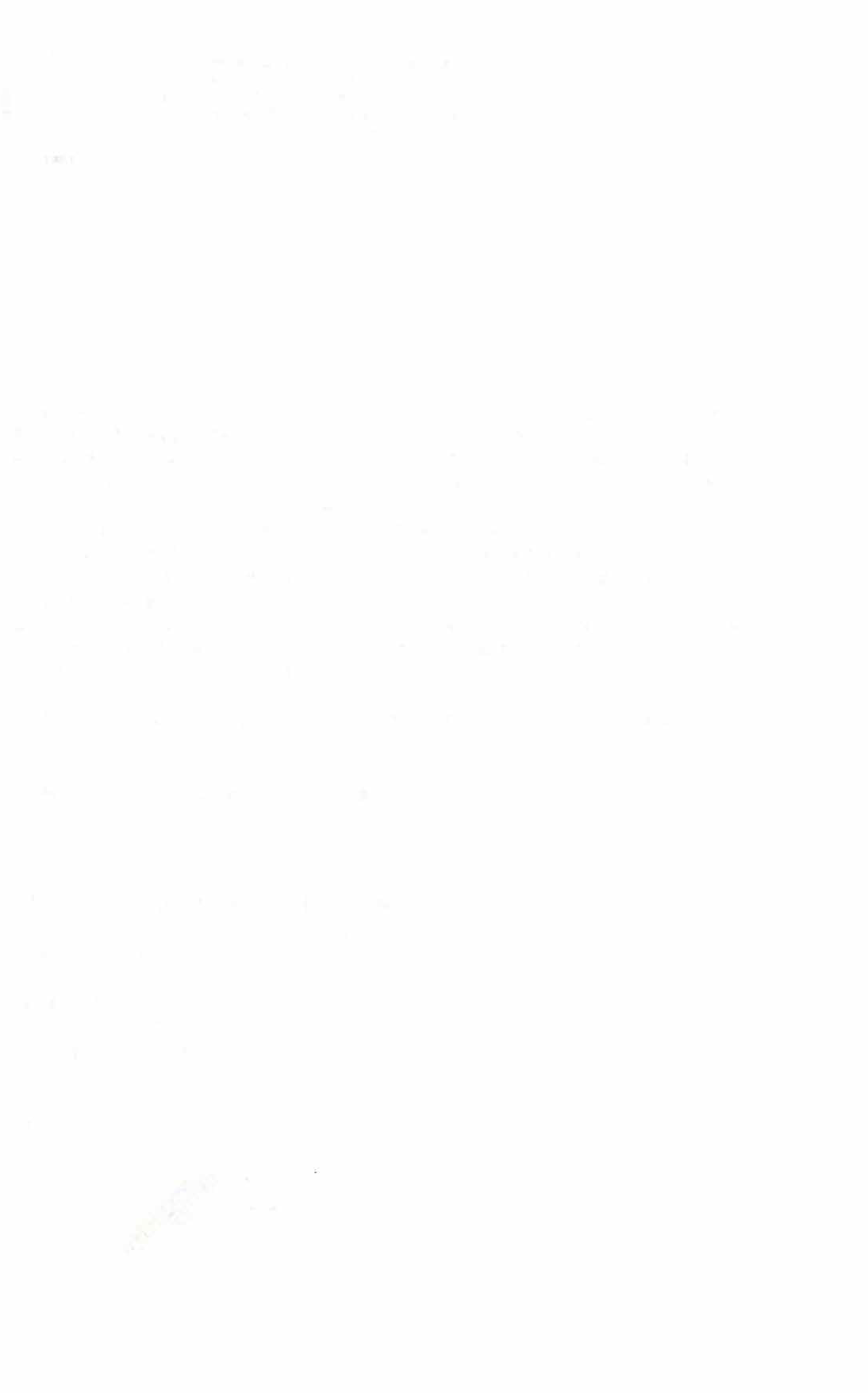 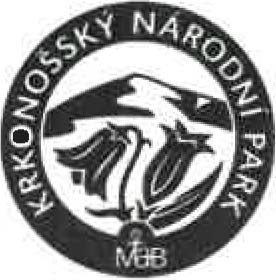 .�	.